Нужно разработать обработку для конфигурации «Штрих-М: Торговое предприятие PROF v. 4.20.06» на платформе «1С: Предприятие v. 7.7»Справочники участвующие в обработке:КонтрагентыЕГАИССвязиНоменклатурыЕГАИСНоменклатураЕГАИСФедеральныеВидыАлкогольнойПродукцииТоварыФункционал обработки:При выборе группы товаров из справочника «Товары», нужно вывести товары скажем первые  20 в значение «Артикул» которых нет значения «9», т.е. значение «Артикул» может быть любым (пустое или с каким либо значением) но не равное «9».Затем выбираем для выбранного товара, товар из справочника «НоменклатураЕГАИС», из выбранного товара переносим значения «Вид продукции» из справочника «ФедеральныеВидыАлкогольнойПродукции», «Производитель ЕГАИС» из справочника «КонтрагентыЕГАИС», значение «Ёмкость» и значение «Спирт». Из справочника «Товары» выводим значение флаг «Товар является алкоголем» и флаг «Акцизный». Выводим флаг «Больше не обрабатывать», по умолчанию флаг установлен, это значение будет записывать значение «Артикул» в справочник «Товары», если флаг установлен, то в «Артикул» товара будет перезаписано значение «9», если флаг не установлен, то значение товара «Артикул» остается без изменений. Должна быть возможность править все полученные значения.После нажатия на форме кнопки «Записать» происходит запись значений полученных  из справочников «КонтрагентыЕГАИС» в «Производитель алкоголя» и это значение устанавливается в справочник  «Товары» в значение товара «Производитель», значение полученное из справочника «ФедеральныеВидыАлкогольнойПродукции» устанавливается в справочник  «Товары» в значение товара «Федеральный вид», значения полученные из справочника «НоменклатураЕГАИС» записываются в значения справочника «Товары», значение «Ёмкость» в «Литраж», значение «Спирт» в «Содержание спирта». Значения полученные из справочника перезаписываются в те же значения справочника «Товары»	Как я вижу форму для обработки: (черновой набросок на скорую руку)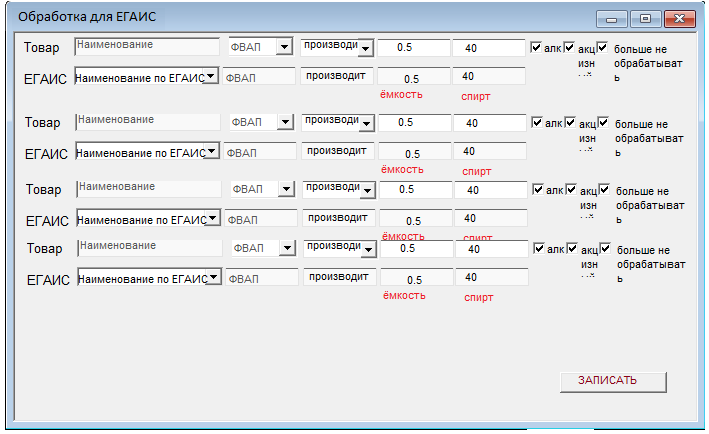 